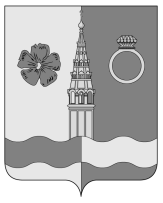 СОВЕТ ПРИВОЛЖСКОГО ГОРОДСКОГО ПОСЕЛЕНИЯР Е Ш Е Н И Еот 28.09.2022                                                     № 47Об установке мемориальной доски депутату Государственной Думы 4 созыва «1912-1914» Николаю Романовичу Шагову          В соответствии с Федеральным законом от 06.10.2003 года № 131-ФЗ «Об общих принципах организации местного самоуправления в Российской Федерации», Руководствуясь Уставом Приволжского городского поселения, Совет Приволжского городского поселения:РЕШИЛ:Установить на доме №10 по ул. Шагова мемориальную доску, посвященную памяти депутату Государственной Думы 4 созыва «1912-1914» Николаю Романовичу Шагову.Провести согласование время установки мемориальной доски на фасаде дома № 10 по ул. Шагова с Падохиным Олегом Леонидовичем.Осуществить финансирование работ по проектированию, изготовлению, установке мемориальной доски за счет спонсоров.Торжественное открытие мемориальной доски согласовать с администрацией Приволжского муниципального района.Включить установленную мемориальною доску, посвященную памяти депутату Государственной Думы 4 созыва «1912-1914» Н.Р. Шагову, в реестр Приволжского городского поселения (отв. Т.Н Кучина).6.       Настоящее решение вступает в силу со дня принятия.7.     Опубликовать настоящее решение в информационном бюллетене "Вестник Совета и администрации Приволжского муниципального района".Глава Приволжскогогородского поселения	                                                                       Астафьева	И.Л.